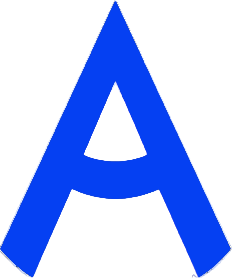 ПРОГРАММА ПРОВЕДЕНИЯ ЧЕМПИОНАТА СВЕРДЛОВСКОЙ ОБЛАСТИ «АБИЛИМПИКС» - 2024 ПО КОМПЕТЕНЦИИ «АДМИНИСТРИРОВАНИЕ БАЗ ДАННЫХ»КАТЕГОРИЯ УЧАСТНИКОВ «СТУДЕНТЫ»9 апреля 2024 годаСОРЕВНОВАТЕЛЬНЫЙ ДЕНЬ 9 апреля 2024 годаСОРЕВНОВАТЕЛЬНЫЙ ДЕНЬ 9 апреля 2024 годаСОРЕВНОВАТЕЛЬНЫЙ ДЕНЬ ВремяМероприятиеМесто проведения12.00-12.40Церемония открытияУрГЭУ, 8 марта 6212.40-13.30ОбедУрГЭУ, 8 марта 62Комбинат питания (столовая)13.30-14.00Размещение участников по рабочим местам, адаптация на рабочих местах, инструктаж по технике безопасностиУрГЭУ, 8 марта 62Ауд. 15314.00-15.00Выполнение конкурсного задания    УрГЭУ, 8 марта 62Ауд. 15315.00-15.15Перерыв15.15-16.30Выполнение конкурсного задания    УрГЭУ, 8 марта 62Ауд. 15313.00-16.30Мероприятия деловой части для сопровождающих, гостейУрГЭУ, 8 марта 62Музей УрГЭУ16.30-17.30Рабочее заседание экспертов по компетенцииУрГЭУ, 8 марта 62Ауд. 15316.30-17.00Ужин УрГЭУ, 8 марта 62Комбинат питания (столовая)17.00-17.30Культурная программа для участников УрГЭУ, 8 марта 62Музей УрГЭУ17.30-18.00Подведение итогов, награждениеУрГЭУ, 8 марта 62Ауд. 153                              12 апреля 2024 годаВремяМероприятиеМесто проведения15.00 - 16.30Церемония закрытия Чемпионата Свердловской области «Абилимпикс», онлайн трансляция из студии «Дворца молодёжи»По месту нахождения участника